ПОСТАНОВЛЕНИЯАДМИНИСТРАЦИЯ МУНИЦИПАЛЬНОГО ОБРАЗОВАНИЯ «УЕМСКОЕ» ПРИМОРСКОГО РАЙОНА АРХАНГЕЛЬСКОЙ ОБЛАСТИпостановление16 декабря 2020 года	                 п. Уемский			  № 168Об утверждении размера платы за содержание и ремонт жилых помещений для нанимателей жилых помещений по договорам социального найма и договорам найма жилых помещений государственного или муниципального жилищного фонда в многоквартирных домах муниципального образования «Уемское»    В соответствии со статьями 155, 156 Жилищного кодекса Российской Федерации, на основании протоколов общих собраний собственников жилых помещений в многоквартирных домах, в соответствии с условиями договоров управления многоквартирными домами с ООО «Управляющая жилищная компания», администрация муниципального образования «Уемское»постановляет: Утвердить размер платы за содержание и ремонт жилых помещений для нанимателей жилых помещений по договорам социального найма и договорам найма жилых помещений государственного или муниципального жилищного фонда в многоквартирных домах муниципального образования «Уемское» с 01 января 2021 года согласно приложению.Настоящее постановление опубликовать в официальном периодическом издании «Вестник», разместить на официальном сайте администрации муниципального образования «Уемское».Глава муниципального образования                                              К.А. ПоляшовУтверждено постановлением администрации МО «Уемское» от 16.12.2020 № 168Размер платы за содержание и ремонт жилых помещений для нанимателей жилых помещений по договорам социального найма и договорам найма жилых помещений государственного или муниципального жилищного фонда в многоквартирных домах муниципального образования «Уемское» с 01.01.2021Администрация муниципального образования«УЕМСКОЕ»ПРИМОРСКОГО РАЙОНА АРХАНГЕЛЬСКОЙ ОБЛАСТИпостановление22 декабря 2020 года	           п. Уемский		  № 176Об утверждении схем размещения  нестационарных торговых объектов на территории муниципального образования «Уемское» 	Руководствуясь законом от 06.10.2003 года № 131 – ФЗ «Об общих принципах организации местного самоуправления в Российской Федерации», Федеральным законом от 28 октября 2009 года № 381-ФЗ «Об основах государственного регулирования торговой деятельности в Российской Федерации», постановлением Правительства России от 29 сентября 2010 года  № 772 «Об утверждении правил включения нестационарных торговых объектов, расположенных на земельных участках, в зданиях, строениях и сооружениях, находящихся в государственной собственности, в схему размещения нестационарных торговых объектов на территории муниципального образования «Уемское», администрация муниципального образования ПОСТАНОВЛЯЕТ:1. Утвердить перечень нестационарных торговых объектов и схемы размещения нестационарных торговых объектов на территории администрации муниципального образования «Уемское»  согласно приложению. 2. Настоящее Постановление вступает в силу со дня его подписания и подлежит опубликованию в «Вестнике муниципального образования «Уемское» и размещению на официальном сайте администрации муниципального образования «Уемское» в сети «Интернет». 3. Постановление № 95 от 17 мая 2019 года «Об утверждении схем размещения нестационарных торговых объектов на территории муниципального образования «Уемское» считать утратившим силу.4.  Контроль над исполнением постановления оставляю за собой.Глава муниципального образования                            	             К.А. Поляшов     Утверждено постановлением администрации от 22.12.2020 № 176Перечень  нестационарных торговых объектов на территории муниципального образования «Уемское»РАЗМЕЩЕНИЯ НЕСТАЦИОНАРНЫХ ТОРГОВЫХ ОБЪЕКТОВ ПО УЛ. БОЛЬШЕСЕЛЬСКАЯМ 1:2000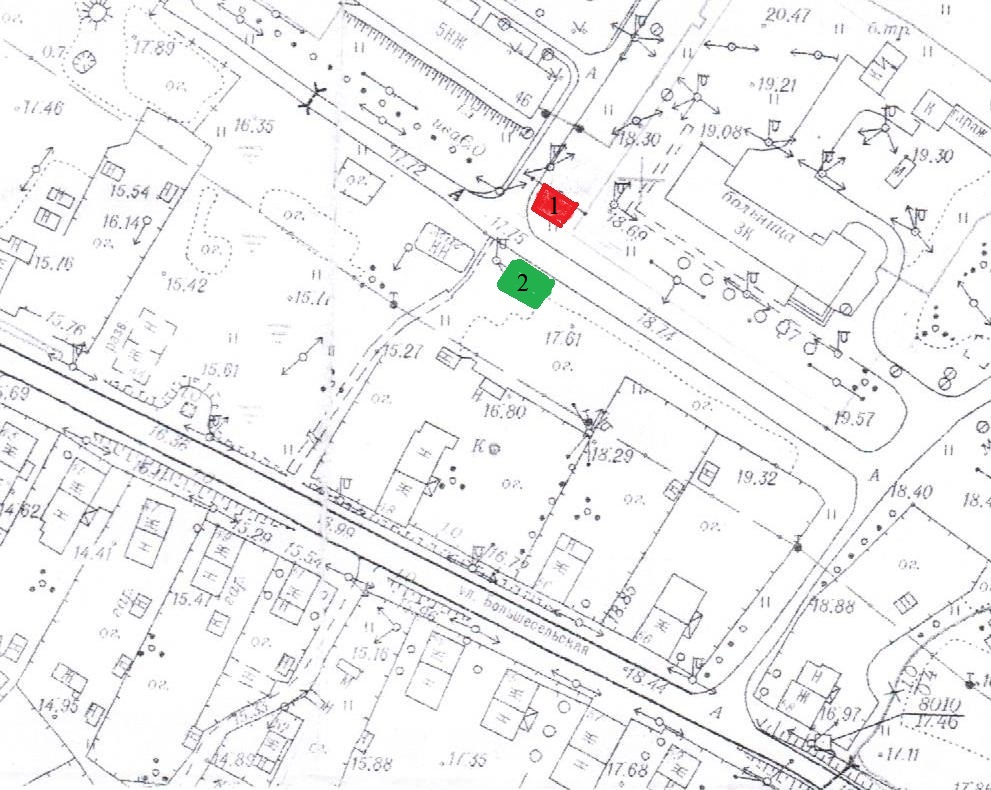 1 -  ул. Большесельская 43а (промышленные товары)2 - ул. Большесельская 43б (фрукты-овощи)СХЕМА РАЗМЕЩЕНИЯ НЕСТАЦИОНАРНЫХ ТОРГОВЫХ ОБЪЕКТОВ ПО УЛ. ЗАВОДСКАЯМ 1:2000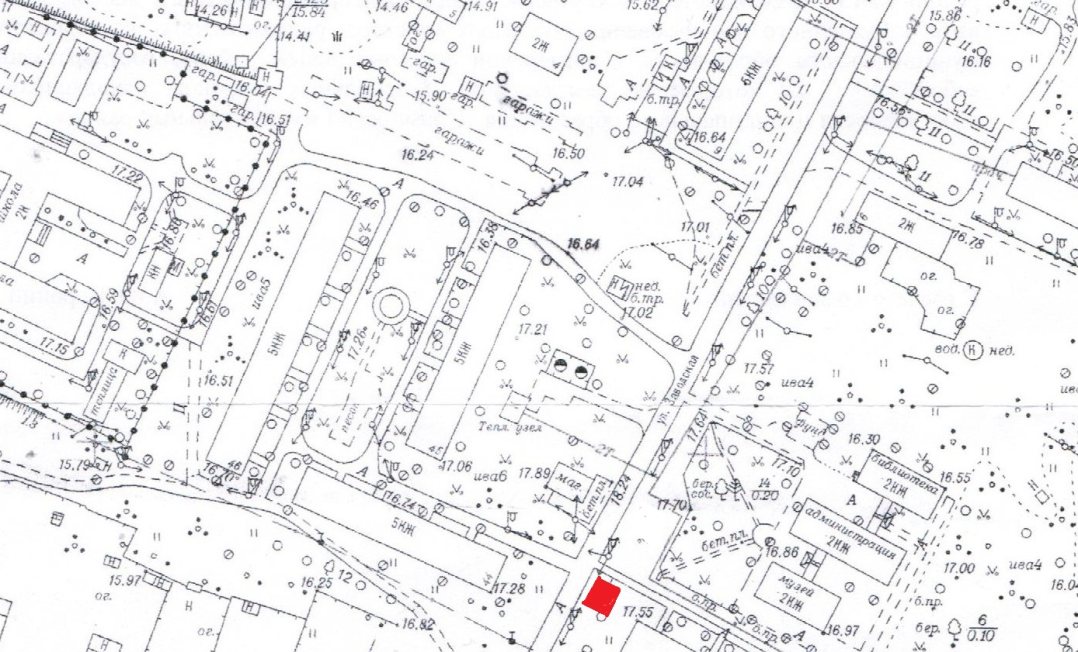            1  - ул. Заводская, рядом с д.43 (торговые палатки)СХЕМА РАЗМЕЩЕНИЯ НЕСТАЦИОНАРНЫХ ТОРГОВЫХ ОБЪЕКТОВПО УЛ. БОЛЬШЕСЕЛЬСКАЯМ 1:2000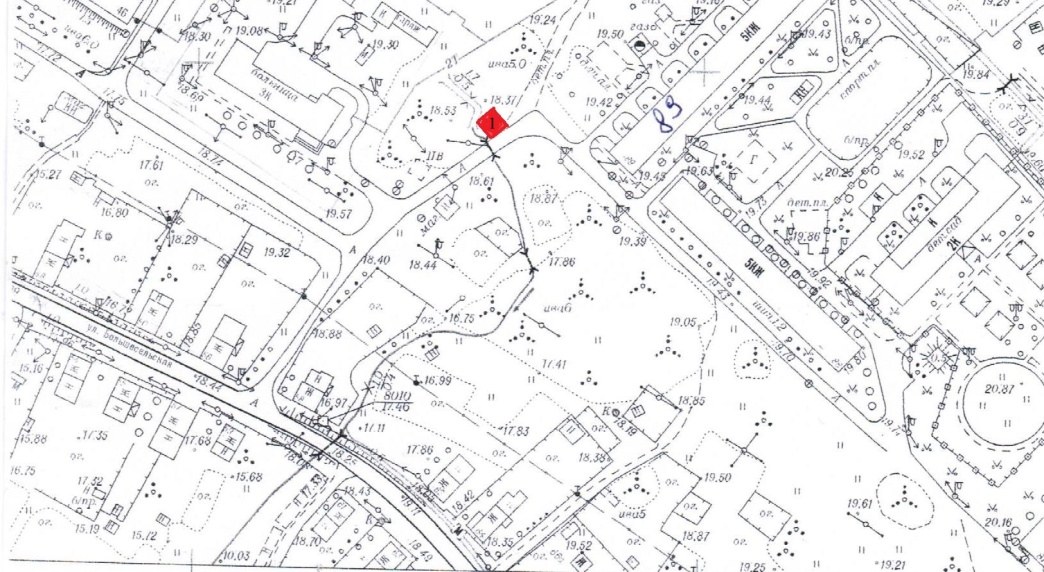 1 - ул. Большесельская, рядом с д. 60б (торговые палатки у магазина «По пути»)Администрация муниципального образования«УЕМСКОЕ»ПРИМОРСКОГО МУНИЦИПАЛЬНОГО РАЙОНААРХАНГЕЛЬСКОЙ ОБЛАСТИпостановлениеот 30 декабря 2020 года	               п. Уемский	                                       № 188Об установлении базовой ставки арендной платыза нежилые здания и помещения на 2021 годВ соответствии со ст. 7 Устава муниципального образования «Уемское», Положением о порядке управления и распоряжения имуществом, находящимся в муниципальной собственности МО «Уемское» утвержденным решением Совета депутатов муниципального образования «Уемское» от 18.02.2012 года № 236, Постановлением муниципального образования «Приморский муниципальный район» № 2884 от 29.12.2020 г. администрация муниципального образования  п о с т а н о в л я е т:1. Установить на 2021 год базовую ставку арендной платы за пользование муниципальным недвижимым имуществом (нежилые здания и помещения) в размере 1520 рублей 16 копейки за один квадратный метр в год, без учета налога на добавленную стоимость, в том числе в расчете на месяц – 126 рубля 68 копеек.2. Опубликовать настоящее Постановление в официальном периодическом печатном издании муниципального образования «Уемское» «Вестник муниципального образования «Уемское»», на официальном сайте администрации муниципального образования «Уемское». 3. Настоящее постановление вступает в силу с 01 января 2021 года и действует до 31 декабря 2021 года включительно.Глава муниципального образования                                                 К.А. ПоляшовРЕШЕНИЯАРХАНГЕЛЬСКАЯ ОБЛАСТЬ ПРИМОРСКИЙ МУНИЦИПАЛЬНЫЙ РАЙОНМУНИЦИПАЛЬНОЕ ОБРАЗОВАНИЕ «УЕМСКОЕ»СОВЕТ ДЕПУТАТОВ ЧЕТВЕРТОГО СОЗЫВАСОРОК ЧЕТВЕРТАЯ СЕССИЯРЕШЕНИЕ24 декабря 2020 года                              п. Уемский                                                № 289   О составе секретариата сорок четвертой сессии Совета депутатов четвертого созыва муниципального образования «Уемское»СОВЕТ ДЕПУТАТОВ РЕШАЕТ:Избрать в состав секретариата сорок четвертой сессии Совета депутатов четвертого созыва муниципального образования «Уемское»:- Гурш Наталью Владимировну;- Шишелову Алесю Михайловну.Глава муниципального образования                                           К.А. ПоляшовАРХАНГЕЛЬСКАЯ ОБЛАСТЬ ПРИМОРСКИЙ МУНИЦИПАЛЬНЫЙ РАЙОН  МУНИЦИПАЛЬНОЕ ОБРАЗОВАНИЕ «УЕМСКОЕ»СОВЕТ ДЕПУТАТОВ ЧЕТВЕРТОГО СОЗЫВАСОРОК ЧЕТВЕРТАЯ СЕССИЯРЕШЕНИЕ24 декабря 2020 года                          п. Уемский                                            № 290                                                                              О повестке дня сорок четвертой сессии Совета депутатов четвертого созыва муниципального образования «Уемское» СОВЕТ ДЕПУТАТОВ РЕШАЕТ:Утвердить следующую повестку дня сорок четвертой сессии Совета депутатов четвертого созыва муниципального образования «Уемское»:«Об утверждении учетной нормы площади жилого помещения и нормы предоставления площади жилого помещения по договорам социального найма на территории муниципального образования «Уемское». Докладчик – главный специалист МКУ «Жилкомсфера» Е.П. Вялкова«О передаче в оперативное управление муниципального имущества МКУ «Жилкомсфера».Докладчик – заместитель главы местной администрации по вопросам ведения бухгалтерского учета О.В. Герасимовская«О внесении изменений в прогнозный план приватизации муниципального имущества муниципального образования «Уемское» на 2020 год».Докладчик – заместитель главы местной администрации по финансово-экономическим вопросам Н.В. Торопнина«Об утверждении прогнозного плана приватизации муниципального имущества муниципального образования «Уемское» на 2021 год».Докладчик – заместитель главы местной администрации по финансово-экономическим вопросам Н.В. Торопнина«О внесении изменений в Решение Совета депутатов № 215 от 12.12.2019 «О бюджете муниципального образования «Уемское» на 2020 год».Докладчик – заместитель главы местной администрации по финансово-экономическим вопросам Н.В. ТоропнинаГлава муниципального образования                                           К.А. ПоляшовАРХАНГЕЛЬСКАЯ ОБЛАСТЬПРИМОРСКИЙ МУНИЦИПАЛЬНЫЙ РАЙОНМУНИЦИПАЛЬНОЕ ОБРАЗОВАНИЕ «УЕМСКОЕ»СОВЕТ ДЕПУТАТОВ ЧЕТВЕРТОГО СОЗЫВАСОРОК ЧЕТВЕРТАЯ СЕССИЯРЕШЕНИЕ24 декабря 2020 года                          п. Уемский                                            № 291    Об утверждении учетной нормы площади жилого помещения и нормы предоставления площади жилого помещения по договорам социального найма на территории муниципального образования «Уемское»На основании Федерального закона «Об общих принципах организации местного самоуправления в Российской Федерации» от 06.10.2003 года № 131-ФЗ, Устава муниципального образования «Уемское», в соответствии с пунктами 2 и 5 статьи 50 Жилищного кодекса Российской ФедерацииСовет депутатов РЕШАЕТ:1. Установить на территории муниципального образования «Уемское» норму предоставления площади жилого помещения по договору социального найма, исходя из которой, определяется размер общей площади жилого помещения, предоставляемого по договору социального найма, в размере 12,0 квадратных метров общей площади жилого помещения на одного человека.2. Установить на территории муниципального образования «Уемское» учетную норму площади жилого помещения, исходя из которой, определяется уровень обеспеченности граждан общей площадью жилого помещения в целях их принятия на учет в качестве нуждающихся в жилых помещениях, в размере 11,0 квадратных метров общей площади жилого помещения на одного человека.3. Признать утратившим силу Решение Совета депутатов муниципального образования «Уемское» от 26.12.2019 года № 218 «Об утверждении учетной нормы площади жилого помещения и нормы предоставления площади жилого помещения по договорам социального найма на территории муниципального образования «Уемское». 4. Опубликовать настоящее Решение в официальном периодическом печатном издании муниципального образования «Уемское» «Вестник муниципального образования «Уемское».5. Решение вступает в силу с 01 января 2021 года.               Глава муниципального образования                                           К.А. ПоляшовАРХАНГЕЛЬСКАЯ ОБЛАСТЬПРИМОРСКИЙ МУНИЦИПАЛЬНЫЙ РАЙОНМУНИЦИПАЛЬНОЕ ОБРАЗОВАНИЕ «УЕМСКОЕ»СОВЕТ ДЕПУТАТОВ ЧЕТВЕРТОГО СОЗЫВАСОРОК ЧЕТВЕРТАЯ СЕССИЯРЕШЕНИЕ24 декабря 2020 года                          п. Уемский                                            № 292    О передаче в оперативное управление муниципального имущества МКУ «Жилкомсфера»В соответствии с Федеральным законом от 06.10.2003 N 131-ФЗ «Об общих принципах организации местного самоуправления в Российской Федерации», Положением «О порядке управления и распоряжения имуществом, находящимся в муниципальной собственности муниципального образования «Уемское», утвержденным решением Совета депутатов от 28.06.2018 г. № 130 и в соответствии              с Уставом муниципального образования «Уемское» Совет депутатов Р Е Ш А Е Т:1.  Передать в оперативное управление МКУ «Жилкомсфера» автомобиль марки «CHEVROLET NIVA 212300-55».2. Администрации муниципального образования «Уемское» передать МКУ «Жилкомсфера» по акту приема-передачи имущество, указанное в п. 1 настоящего решения.3. Опубликовать настоящее решение в бюллетене «Вестник» муниципального образования «Уемское».4.     Настоящее решение вступает в силу с момента его опубликования.Глава муниципального образования                                           К.А. ПоляшовАРХАНГЕЛЬСКАЯ ОБЛАСТЬПРИМОРСКИЙ МУНИЦИПАЛЬНЫЙ РАЙОНМУНИЦИПАЛЬНОЕ ОБРАЗОВАНИЕ «УЕМСКОЕ»СОВЕТ ДЕПУТАТОВ ЧЕТВЕРТОГО СОЗЫВАСОРОК ЧЕТВЕРТАЯ СЕССИЯРЕШЕНИЕ24 декабря 2020 года                          п. Уемский                                            № 293    О внесении изменений в прогнозный план приватизации муниципального имущества муниципального образования «Уемское» на 2020 годВ соответствии с Федеральным законом «Об общих принципах организации местного самоуправления в Российской Федерации» от 6 октября 2003 года № 131 ФЗ, Федеральным законом «О приватизации государственного и муниципального имущества» от 21 декабря 2001 года № 178-ФЗ, Уставом МО «Уемское», другими нормативно-правовыми актами о приватизации   Совет депутатов РЕШАЕТ:1. Исключить из прогнозного плана приватизации муниципального имущества на 2020 год следующие объекты:1.1 Здание бани, расположенное по адресу: Архангельская область, Приморский район, муниципальное образование «Уемское», пос. Уемский ул. Заводская д. 8.1.2 Здание гаража, расположенное по адресу: Архангельская область, Приморский муниципальный район, сельское поселение "Уемское", д. Куропти,  ул. Военный городок 130, строение 33.2. Изложить прогнозный план приватизации муниципального имущества муниципального образования «Уемское» на 2020 год согласно приложению № 1                 к настоящему Решению.3. Опубликовать настоящее Решение в официальном периодическом печатном издании муниципального образования «Уемское» «Вестник муниципального образования «Уемское»».4. Решение вступает в силу с момента его опубликования.Глава муниципального образования                                           К.А. Поляшов       Приложение № 1                                                                                    к Решению Совета депутатов «О внесении изменений в прогнозный план приватизации муниципального имущества муниципального образования «Уемское» на 2020 год» от 24.12.2020 № 293  Прогнозный план приватизации муниципального имущества муниципального образования Уемское» на 2020 годАРХАНГЕЛЬСКАЯ ОБЛАСТЬПРИМОРСКИЙ МУНИЦИПАЛЬНЫЙ РАЙОНМУНИЦИПАЛЬНОЕ ОБРАЗОВАНИЕ «УЕМСКОЕ»СОВЕТ ДЕПУТАТОВ ЧЕТВЕРТОГО СОЗЫВАСОРОК ЧЕТВЕРТАЯ СЕССИЯРЕШЕНИЕ24 декабря 2020 года                            п. Уемский                                         № 294    Об утверждении прогнозного плана приватизации муниципального имущества муниципального образования «Уемское» на 2021 годВ соответствии с Федеральным законом «Об общих принципах организации местного самоуправления в Российской Федерации» от 6 октября 2003 год  № 131-ФЗ, Федеральным законом «О приватизации государственного                              и муниципального имущества» от 21 декабря 2001 года № 178-ФЗ, Уставом муниципального образования «Уемское», Положением о порядке и условиях приватизации муниципального имущества муниципального образования «Уемское» от 30.10.2019 года № 203  в целях наполнения доходной части бюджета муниципального образования «Уемское» на 2021 годСовет депутатов РЕШАЕТ:1. Утвердить прогнозный план приватизации муниципального имущества муниципального образования «Уемское» на 2021 год согласно Приложение №1                  к настоящему Решению.2. Опубликовать Решение в официальном периодическом печатном издании муниципального образования «Уемское» «Вестник муниципального образования «Уемское»».3. Настоящее решение вступает в силу с момента его опубликования.Глава муниципального образования                                           К.А. ПоляшовПриложение № 1к Решению Совета депутатов «Об утверждении прогнозного плана приватизации муниципального имущества муниципального образования «Уемское» на 2021 год» от 24.12.2020 № 294Прогнозный план приватизации муниципального имущества на 2021 годАРХАНГЕЛЬСКАЯ ОБЛАСТЬПРИМОРСКИЙ МУНИЦИПАЛЬНЫЙ РАЙОНМУНИЦИПАЛЬНОЕ ОБРАЗОВАНИЕ «УЕМСКОЕ»СОВЕТ ДЕПУТАТОВ ЧЕТВЕРТОГО СОЗЫВАСОРОК ЧЕТВЕРТАЯ СЕССИЯРЕШЕНИЕ24 декабря 2020 года                            п. Уемский                                         № 295   О внесении изменений в Решение Совета депутатов № 215 от 12.12.2019              «О бюджете муниципального образования «Уемское» на 2020 год»  В соответствии с Бюджетным кодексом Российской Федерации                             и Положением о бюджетном устройстве и бюджетном процессе в муниципальном образовании «Уемское», утвержденным Решением Совета депутатов от 31.10.2017 № 75  Совет депутатов РЕШАЕТ:    Статья 1                                                                                                                   Внести в Решение Совета депутатов № 215 от 12.12.2019 «О бюджете муниципального образования Уемское» на 2020 год» следующие изменения:1. В п. п. 1 п. 1 статьи 1 цифры «35808,3»; заменить цифрами «35752,5»; в п. п. 2 п. 1 статьи 1 цифры «36211,7» заменить цифрами «36155,9».2. Приложение № 3 «Источники финансирования дефицита бюджета сельского поселения на 2020 год» изложить в редакции согласно приложению № 1   к настоящему Решению.3. Приложение № 4 «Прогнозируемый общий объем доходов местного бюджета на 2020 год» изложить в редакции согласно Приложению № 2                                к настоящему   Решению.4. Приложение № 5 «Ведомственная структура расходов местного бюджета на 2020 год» изложить в редакции согласно Приложению № 3 к настоящему   Решению.5. Приложение № 7 «Распределение бюджетных ассигнований по разделам, подразделам классификации расходов бюджетов на 2020 год» изложить в редакции согласно Приложению № 4 к настоящему   Решению.6. Приложение № 13 «Распределение отдельных видов расходов бюджета муниципального образования «Уемское» на 2020 год в разрезе ведомственной структуры расходов изложить в редакции согласно Приложению № 5 к настоящему   Решению.Статья 2Опубликовать настоящее решение в официальном периодическом печатном издании муниципального образования «Уемское» «Вестник муниципального образования «Уемское».Глава муниципального образования                                                       К.А. ПоляшовПриложение № 1к Решению Совета депутатов «О внесении изменений в Решение Совета депутатов № 215 от 12.12.2019 «О бюджете муниципального образования "Уемское» на 2020 год» от 24.12.2020 № 295 Приложение № 3                                                                                                                                           к Решению Совета депутатов муниципального образования «Уемское» «О бюджете муниципального   образования «Уемское» на 2020 год» от «12» декабря 2019 № 215                                                          Источники финансирования дефицита бюджета сельского поселения                      на 2020годПриложение № 2к Решению Совета депутатов «О внесении изменений в Решение Совета депутатов № 215 от 12.12.2019 «О бюджете муниципального образования "Уемское» на 2020 год» от 24.12.2020 № 295Приложение № 3к Решению Совета депутатов «О внесении изменений в Решение Совета депутатов № 215 от 12.12.2019 «О бюджете муниципального образования"Уемское» на 2020 год» от 24.12.2020 № 295Приложение № 4к Решению Совета депутатов «О внесении изменений в Решение Совета депутатов № 215 от 12.12.2019 «О бюджете муниципального образования"Уемское» на 2020 год» от 24.12.2020 № 295Приложение № 5к Решению Совета депутатов «О внесении изменений в Решение Совета депутатов № 215 от 12.12.2019 «О бюджете муниципального образования"Уемское» на 2020 год» от 24.12.2020 № 295Издатель: Администрация муниципального образования «Уемское»Адрес издателя: 163502, Архангельская область, Приморский район,                     п. Уемский, ул. Заводская, д. 7Телефон: 8(8182) 60-21-51рryima29@yandex.ruТираж 3 экземпляраБЕСПЛАТНОВсе номера вестников можно найти на информационном сайтеАдминистрации муниципального образования «Уемское»www.pryima.ru в разделе «Документы», «Вестник МО «Уемское»ВЕСТНИКМУНИЦИПАЛЬНОГО ОБРАЗОВАНИЯ «УЕМСКОЕ»№ 1от 11 января 2021 годап. УемскийСОДЕРЖАНИЕ№ п/пАдрес многоквартирного домаРазмер платы, руб./м2  (в месяц)1п. Уемский, ул. Заводская, д. 225,112п. Уемский, ул. Заводская, д. 925,113п. Уемский, ул. Заводская, д. 1124,304п. Уемский, ул. Заводская, д. 4425,115п. Уемский, ул. Заводская, д. 4525,116п. Уемский, ул. Заводская, д. 4625,117п. Уемский, ул. Заводская, д. 4725,118п. Уемский, ул. Большесельская, д. 4625,119п. Уемский, ул. Большесельская, д. 8411,8710п. Уемский, ул. Большесельская, д. 8525,1111п. Уемский, ул. Большесельская, д. 8625,1112п. Уемский, ул. Большесельская, д. 8725,1113п. Уемский, ул. Большесельская, д. 8825,1114п. Уемский, ул. Большесельская, д. 8925,1115п. Уемский, ул. Большесельская, д. 6625,1116п. Уемский, ул. Большесельская, д. 9025,1117п. Уемский, ул. Большесельская, д. 90 А24,3018п. Уемский, ул. Заводская, д. 4225,1119п. Уемский, ул. Заводская, д. 4325,1120п. Уемский, ул. Большесельская, д. 7723,5121п. Уемский, ул. Большесельская, д. 7923,5122п. Уемский, ул. Большесельская, д. 8123,5123п. Уемский, ул. Большесельская, д. 11123,5124п. Уемский, ул. Большесельская, д. 928,0025п. Уемский, ул. Большесельская, д. 948,0026п. Уемский, ул. Большесельская, д. 968,0027п. Уемский, ул. Большесельская, д. 1128,0028п. Уемский, ул. Большесельская, д. 1148,0029п. Уемский, ул. Большесельская, д. 1158,0030п. Уемский, ул. Большесельская, д. 1168,0031д. Куропти, ул. Военный городок №130 д. 425,5832д. Куропти, ул. Военный городок №130 д. 725,5833д. Куропти, ул. Военный городок №130 д. 825,5834д. Куропти, ул. Военный городок №130 д. 1125,5835д. Куропти, ул. Военный городок №130 д. 1325,5836д. Куропти, ул. Военный городок №130 д. 1925,58№ п/пМесто размещенияВид нестацио-нарного торгового объектаСпециали-зация нестацио-нарного торгового объектаПлощадь нестаци-онарного торгово-го объектаПлощадь земель-ного участкаПериод размеще-ния нестаци-онарного торгово-го объектаПримечание1пос.Уемский, ул. Большесельская, 46 б-1павильонПромышленные товары3070Постоянно для субъектов малого или среднего предприни-мательства2пос. Уемский, ул. Большесельская, 46 б-2павильонОвощи-фрукты3073Постояннодля субъектов малого или среднего предприни-мательства3пос. Уемский, ул. Заводская, рядом с д. 43торговые палаткипромышленные товары-20в течение годадля субъектов малого или среднего предприни-мательства4пос. Уемский, ул. Большесельская, рядом с д. 60бторговые палаткипромышленные товары20в течение года№ п/пОбъект приватизацииАдрес объекта приватизацииКраткая характеристикаПредполагаемые сроки приватизации1Воздушная линия до 1000 ВАрхангельская область, Приморский муниципальный район,сельское поселение «Уемское», д. Куропти, ул.Военный городок № 130, сооружение 30Протяженность: 0,356 км, напряженность-0,4В2 полугодие2Кабельная линия до 1000 ВАрхангельская область, Приморский муниципальный район,сельское поселение «Уемское», д. Куропти, ул.Военный городок № 130, сооружение 29протяженность 0,139 км, напряженность-0,4В2 полугодие3Воздушные высоковольтные линии   ЛЭПАрхангельская область, Приморский муниципальный район,сельское поселение «Уемское», д. Куропти, ул.Военный городок № 130, сооружение 32протяженность 0,267, напряженность-6кВ2 полугодие4Кабельная высоковольтная линия ЛЭПАрхангельская область, Приморский муниципальный район,сельское поселение «Уемское», д. Куропти, ул.Военный городок № 130, сооружение 31протяженность 0,750 км, напряженность-6кВ2 полугодие5Здание трансформаторной подстанцииАрхангельская область, Приморский муниципальный район,сельское поселение «Уемское», д. Куропти, ул.Военный городок № 130, строение 20площадь помещения 39,7 м2, количество этажей 1, в том числе подземных 02 полугодие6Наружное электроснабжение и электроосвещение 15 домов. Кабельная линия 0,4 кВ;Архангельская область, Приморский муниципальный район, муниципальное образование «Уемское», поселок Уемский, улица УстьянскаяПротяженность: 559,80 м.;  2 полугодие7Наружное электроснабжение и электроосвещение 15 домов. Линия наружного освещения;Приморский муниципальный район, муниципальное образование «Уемское», поселок Уемский, улица Устьянскаясооружения электроэнергетики. Протяженность: 432,15 м2 полугодие8Наружное электроснабжение и электроосвещение 15 домов, трансформаторная подстанция КТПН мощностью 160 кВАПриморский муниципальный район, муниципальное образование «Уемское», поселок Уемский, улица Устьянская, 170 аНаружное электроснабжение и электроосвещение 15 домов, трансформаторная подстанция КТПН мощностью 160 кВА; Площадь:9,8 кв. м2 полугодие9Наружное электроснабжение и электроосвещение 15 домов. Кабельная линия 10 кВ;Приморский муниципальный район, муниципальное образование «Уемское», поселок Уемский, улица Устьянскаясооружения электроэнергетики. Протяженность: 36,20 м2 полугодие10Здание магазина №4Архангельская область, Приморский район, ул. Большесельская д.100Нежилое здание, площадь 96,9 м22 полугодие11Здание гаражаАрхангельская область, Приморский муниципальный район, сельское поселение "Уемское" д. Куропти, ул. Военный городок 130, строение 34Нежилое здание, площадь 322,8 м22 полугодие№ п/пОбъект приватизацииАдрес объекта приватизацииКраткая характеристикаПредполагаемые сроки приватизации1Здание гаражаАрхангельская область, Приморский муниципальный район, сельское поселение "Уемское" д. Куропти, ул. Военный городок 130, строение 33Нежилое здание, площадь 261,2 м²1 полугодиеНаименование показателяКод по бюджетной классификации источника финансирования дефицитаСумма, тыс. руб.123Изменение остатков средств на счетах по по учету средств бюджетов000 01 05 00 00 00 0000.000403,4Увеличение остатков средств бюджетов000.01.05.00.00.00.0000.50035752,5Увеличение прочих остатков средств бюджетов000.01.05.02.00.00.0000.50035752,5Увеличение прочих остатков денежных средств бюджетов000.01.05.02.01.00.0000.51035752,5Увеличение прочих остатков денежных средств бюджетов сельских поселений000.01.05.02.01 10.0000.51035752,5Уменьшение остатков средств бюджетов000.01.05.00.00.00.0000.60036155,9Уменьшение прочих остатков средств бюджетов000.01.05.02.00.00.0000.60036155,9Уменьшение прочих остатков денежных средств бюджетов000.01.05.02.01.00.0000.61036155,9Уменьшение прочих остатков денежных средств бюджетов сельских поселений000.01.05. 02.01 10.0000.61036155,9ИТОГО403,4 Приложение № 4                                                             к Решению Совета депутатов муниципального образования "Уемское" "О бюджете муниципального образования "Уемское» на 2020 год" от "12" декабря 2019 № 215 Приложение № 4                                                             к Решению Совета депутатов муниципального образования "Уемское" "О бюджете муниципального образования "Уемское» на 2020 год" от "12" декабря 2019 № 215 Приложение № 4                                                             к Решению Совета депутатов муниципального образования "Уемское" "О бюджете муниципального образования "Уемское» на 2020 год" от "12" декабря 2019 № 215Прогнозируемый общий объем доходов местного бюджета на 2020 годПрогнозируемый общий объем доходов местного бюджета на 2020 годПрогнозируемый общий объем доходов местного бюджета на 2020 годПрогнозируемый общий объем доходов местного бюджета на 2020 год(тыс. руб.)(тыс. руб.)Наименование кода поступленийкодкодСуммаНАЛОГОВЫЕ И НЕНАЛОГОВЫЕ ДОХОДЫ000 1 00 00000 00 0000 000000 1 00 00000 00 0000 00016413,2Налоги на прибыль, доходы000 1 01 00000 00 0000 000000 1 01 00000 00 0000 000715,0Налог на доходы физических лиц 000 1 01 02000 01 0000 110000 1 01 02000 01 0000 110715,0Налог на доходы физических лиц с доходов, источником которых является налоговый агент, за исключением доходов, в отношении которых исчисление и уплата налога осуществляются в соответствии со статьями 227, 227.1 и 228 Налогового кодекса Российской Федерации000 1 01 02010 01 0000 110000 1 01 02010 01 0000 110704,5Налог на доходы физических лиц с доходов, полученных от осуществления деятельности физическими лицами, зарегистрированными в качестве индивидуальных предпринимателей, нотариусов, занимающихся частной практикой, адвокатов, учредивших адвокатские кабинеты, и других лиц, занимающихся частной практикой в соответствии со статьей 227 Налогового кодекса Российской Федерации000 1 01 02020 01 0000 110000 1 01 02020 01 0000 1102,8Налог на доходы физических лиц с доходов, полученных физическими лицами в соответствии со статьей 228 Налогового кодекса Российской Федерации000 1 01 02030 01 0000 110000 1 01 02030 01 0000 1107,7Налоги на имущество000 1 06 00000 00 0000 000000 1 06 00000 00 0000 00010Налог на имущество физических лиц0001 06 01000 00 0000 1100001 06 01000 00 0000 110918,0Налог на имущество физических лиц, взимаемый по ставкам, применяемым к объектам налогообложения, расположенным в границах сельских поселений000 1 06 01030 10 0000 110000 1 06 01030 10 0000 110918,0Земельный налог000 1 06 06000 00 0000 110000 1 06 06000 00 0000 11010673,1Земельный налог с организаций, обладающих земельным участком, расположенным в границах сельских поселений000 1 06 06033 10 0000 110
 000 1 06 06033 10 0000 110
 9793,1Земельный налог с физических лиц, обладающих земельным участком, расположенным в границах сельских поселений000 1 06 06043 10 0000 110000 1 06 06043 10 0000 110880,0Государственная пошлина000 1 08 00000 00 0000 000000 1 08 00000 00 0000 0006,9Государственная пошлина за совершение нотариальных действий должностными лицами органов местного самоуправления, уполномоченными в соответствии с законодательными актами Российской Федерации на совершение нотариальных действий000 1 08 04020 01 0000 110000 1 08 04020 01 0000 1106,9Доходы от использования имущества, находящегося в государственной и муниципальной собственности 000 1 11 00000 00 0000 000000 1 11 00000 00 0000 0002238,1Доходы от сдачи в аренду имущества, составляющего казну сельских поселений (за исключением земельных участков)000 1 11 05075 10 0000 120000 1 11 05075 10 0000 120693,1Прочие поступления от использования имущества, находящегося в собственности сельских поселений (за исключением имущества муниципальных бюджетных и автономных учреждений, а также имущества муниципальных унитарных предприятий, в том числе казенных)000 1 11 09045 10 0000 120000 1 11 09045 10 0000 1201545,0Доходы от оказания платных услуг и компенсации затрат государства000 1 13 00000 00 0000 000000 1 13 00000 00 0000 000361,3Прочие доходы от компенсации затрат бюджетов сельских поселений000 1 13 02995 10 0000 130000 1 13 02995 10 0000 130361,3 Доходы от продажи материальных и нематериальных активов000 1 14 00000 00 0000 000000 1 14 00000 00 0000 0001453,1Доходы от реализации иного имущества, находящегося в собственности поселений (за исключением имущества муниципальных бюджетных и автономных учреждений, а также имущества муниципальных унитарных предприятий, в том числе казенных), в части реализации основных средств по указанному имуществу000 1 14 02053 10 0000 410000 1 14 02053 10 0000 4101445,5Доходы от продажи земельных участков, находящихся в собственности сельских поселений (за исключением земельных участков муниципальных бюджетных и автономных учреждений)000 1 14 06025 10 0000 430000 1 14 06025 10 0000 4307,6Штрафы, санкции, возмещение ущерба000 1 16 00000 00 0000 000000 1 16 00000 00 0000 0005,5Административные штрафы, установленные законами субъектов Российской Федерации об административных правонарушениях, за нарушение законов и иных нормативных правовых актов субъектов Российской Федерации 000 1 16 02010 02 0000 140 000 1 16 02010 02 0000 1403,0Административные штрафы, установленные законами субъектов Российской Федерации об административных правонарушениях, за нарушение муниципальных правовых актов 000 1 16 02020 02 0000 140 000 1 16 02020 02 0000 1402,5Прочие неналоговые доходы000 1 17 00000 00 0000 180000 1 17 00000 00 0000 18042,1Прочие неналоговые доходы бюджетов сельских поселений000 1 17 05050 10 0000 180000 1 17 05050 10 0000 18042,1БЕЗВОЗМЕЗДНЫЕ ПОСТУПЛЕНИЯ000 2 00 00000 00 0000 000000 2 00 00000 00 0000 00019339,3Безвозмездные поступления от других бюджетов бюджетной системы Российской Федерации000 2 02 00000 00 0000 000000 2 02 00000 00 0000 00019339,3Дотации бюджетам бюджетной системы Российской Федерации000 2 02 10000 00 0000 150000 2 02 10000 00 0000 150721,6Дотации на выравнивание бюджетной обеспеченности000 2 02 15001 00 0000 150000 2 02 15001 00 0000 150721,6Дотации бюджетам сельских поселений на выравнивание бюджетной обеспеченности из бюджета субъекта Российской Федерации000 2 02 15001 10 0000 150000 2 02 15001 10 0000 150721,6Субвенции бюджетам бюджетной системы Российской Федерации000 2 02 30000 00 0000 150000 2 02 30000 00 0000 150475,4Субвенции бюджетам сельских поселений на осуществление первичного воинского учета на территориях, где отсутствуют военные комиссариаты000 2 02 35118 10 0000 150000 2 02 35118 10 0000 150412,9Субвенции бюджетам сельских поселений на выполнение передаваемых полномочий субъектов Российской Федерации000 2 02 30024 10 0000 150000 2 02 30024 10 0000 15062,5Иные межбюджетные трансферты000 2 02 40000 00 0000 150000 2 02 40000 00 0000 1507505,8Межбюджетные трансферты, передаваемые бюджетам сельских поселений из бюджетов муниципальных районов на осуществление части полномочий по решению вопросов местного значения в соответствии с заключенными соглашениями000 2 02 40014 10 0000 150000 2 02 40014 10 0000 1507505,8Прочие межбюджетные трансферты, передаваемые бюджетам000 2 02 49999 00 0000 150000 2 02 49999 00 0000 15010626,5Прочие межбюджетные трансферты, передаваемые бюджетам сельских поселений000 2 02 49999 10 0000 150000 2 02 49999 10 0000 15010626,5Прочие безвозмездные поступления000 2 07 00000 00 0000000 000 2 07 00000 00 0000000 10,0Прочие безвозмездные поступления в бюджеты сельских поселений000 2 07 05030 10 0000 150 000 2 07 05030 10 0000 150 10,0итого35752,5                                                        Приложение   № 5                                                        к Решению Совета депутатов МО "Уемское"                                                             "О бюджете муниципального образования "Уемское"    на 2020 год" от "12" декабря 2019 года № 215                                                        Приложение   № 5                                                        к Решению Совета депутатов МО "Уемское"                                                             "О бюджете муниципального образования "Уемское"    на 2020 год" от "12" декабря 2019 года № 215                                                        Приложение   № 5                                                        к Решению Совета депутатов МО "Уемское"                                                             "О бюджете муниципального образования "Уемское"    на 2020 год" от "12" декабря 2019 года № 215                                                        Приложение   № 5                                                        к Решению Совета депутатов МО "Уемское"                                                             "О бюджете муниципального образования "Уемское"    на 2020 год" от "12" декабря 2019 года № 215                                                        Приложение   № 5                                                        к Решению Совета депутатов МО "Уемское"                                                             "О бюджете муниципального образования "Уемское"    на 2020 год" от "12" декабря 2019 года № 215                                                        Приложение   № 5                                                        к Решению Совета депутатов МО "Уемское"                                                             "О бюджете муниципального образования "Уемское"    на 2020 год" от "12" декабря 2019 года № 215                                                        Приложение   № 5                                                        к Решению Совета депутатов МО "Уемское"                                                             "О бюджете муниципального образования "Уемское"    на 2020 год" от "12" декабря 2019 года № 215                                                        Приложение   № 5                                                        к Решению Совета депутатов МО "Уемское"                                                             "О бюджете муниципального образования "Уемское"    на 2020 год" от "12" декабря 2019 года № 215Ведомственная структура расходов местного бюджета на 2020 годВедомственная структура расходов местного бюджета на 2020 годВедомственная структура расходов местного бюджета на 2020 годВедомственная структура расходов местного бюджета на 2020 годВедомственная структура расходов местного бюджета на 2020 годВедомственная структура расходов местного бюджета на 2020 годВедомственная структура расходов местного бюджета на 2020 годВедомственная структура расходов местного бюджета на 2020 годВедомственная структура расходов местного бюджета на 2020 годВедомственная структура расходов местного бюджета на 2020 годВедомственная структура расходов местного бюджета на 2020 год(тыс. рублей)(тыс. рублей)Наименование показателейГлаваРаздел, подразделЦелевая статьяЦелевая статьяВид расходовВид расходовСуммаСуммаНаименование показателейГлаваРаздел, подразделЦелевая статьяЦелевая статьяВид расходовВид расходовСуммаСумма123445566Администрация МО "Уемское"ОБЩЕГОСУДАРСТВЕННЫЕ ВОПРОСЫ303010013858,413858,4Функционирование высшего должностного лица субъекта Российской Федерации и муниципального образования30301021148,01148,0Обеспечение функционирования главы муниципального образования303010240 000 0000040 000 000001148,01148,0Глава муниципального образования303010240 100 0000040 100 000001148,01148,0Расходы органов местного самоуправления и обеспечение их функций303010240 100 4111040 100 411101148,01148,0Расходы на выплаты персоналу в целях обеспечения выполнения функций государственными (муниципальными) органами, казенными учреждениями, органами управления государственными внебюджетными фондами303010240 100 4111040 100 411101001001148,01148,0Расходы на выплаты персоналу государственных (муниципальных) органов303010240 100 4111040 100 411101201201148,01148,0Функционирование Правительства Российской Федерации, высших исполнительных органов государственной власти субъектов Российской Федерации, местных администраций30301044071,04071,0Обеспечение функционирования администрации муниципального образования 303010442 000 0000042 000 000004008,54008,5Аппарат администрации муниципального образования303010442 100 0000042 100 0000040058,540058,5Расходы органов местного самоуправления и обеспечение их функций303010442 100 4111042 100 411103221,13221,1Расходы на выплаты персоналу в целях обеспечения выполнения функций государственными (муниципальными) органами, казенными учреждениями, органами управления государственными внебюджетными фондами303010442 100 4111042 100 411101001002503,02503,0Расходы на выплаты персоналу государственных (муниципальных) органов303010442 100 4111042 100 411101201202503,02503,0Закупка товаров, работ и услуг для государственных (муниципальных) нужд303010442 100 4111042 100 41110200200714,6714,6Иные закупки товаров, работ и услуг для обеспечения государственных (муниципальных) нужд303010442 100 4111042 100 41110240240714,6714,6Иные бюджетные ассигнования303010442 100 4111042 100 411108008003,53,5Уплата налогов, сборов и иных платежей303010442 100 4111042 100 411108508503,53,5Осуществление части полномочий по решению вопросов местного значения в соответствии с заключенными соглашениями в целях материально-технического и организационного обеспечения деятельности303010442 100 8899042 100 88990787,4787,4Расходы на выплаты персоналу в целях обеспечения выполнения функций государственными (муниципальными) органами, казенными учреждениями, органами управления государственными внебюджетными фондами303010442 100 8899042 100 88990100100787,4787,4Расходы на выплату государственных (муниципальных) органов303010442 100 8899042 100 88990120120787,4787,4Непрограммные расходы в сфере общегосударственных вопросов303010443 000 0000043 000 0000062,562,5Иные субвенции администрации муниципального образования "Уемское" для финансового обеспечения расходных обязательств по переданным для осуществления органам местного самоуправления государственным полномочиям303010443 100 0000043 100 0000062,562,5Осуществление государственных полномочий в сфере административных правонарушений303010443 100  7868043 100  7868062,562,5Закупка товаров, работ и услуг для государственных (муниципальных) нужд303010443 100 7868043 100 7868020020062,562,5Иные закупки товаров, работ и услуг для обеспечения государственных (муниципальных) нужд303010443 100 7868043 100 7868024024062,562,5Обеспечение деятельности финансовых, налоговых и таможенных органов и органов финансового (финансово-бюджетного) надзора303010651,251,2Непрограммные направления деятельности в части предоставления межбюджетных трансфертов.303010644 000 0000044 000 0000051,251,2Органы внешнего государственного (муниципального) финансового контроля)303010644 400 0000044 400 0000051,251,2Межбюджетные трансферты бюджетам муниципальных районов из бюджетов поселений на осуществление части полномочий по решению вопросов местного значения в соответствии с заключенными соглашениями303010644 400 4899044 400 4899051,251,2Межбюджетные трансферты303010644 400 4899044 400 4899050050051,251,2Иные межбюджетные трансферты303010644 400 4899044 400 4899054054051,251,2Другие общегосударственные вопросы30301138588,28588,2Непрограммные расходы в области других общегосударственных вопросов303011348 000 0000048 000 0000025,025,0Осуществление функций органа местного самоуправления в области других общегосударственных вопросов 303011348 000 4616048 000 4616025,025,0Закупка товаров, работ и услуг для государственных (муниципальных) нужд303011348 000 4616048 000 4616020020025,025,0Иные закупки товаров, работ и услуг для обеспечения государственных (муниципальных) нужд303011348 000 4616048 000 4616024024025,025,0Иные бюджетные ассигнования303011348 000 4616048 000 461608008008563,28563,2Уплата налогов, сборов и иных платежей303011348 000 4616048 000 461608508508563,28563,2Национальная оборона3030200412,9412,9Мобилизационная и вневойсковая подготовка3030203412,9412,9Непрограммные расходы в сфере национальной обороны.303020345 000 0000045 000 00000412,9412,9Осуществление органом местного самоуправления отдельных государственных полномочий.303020345 100 0000045 100 00000412,9412,9Осуществление первичного воинского учета на территориях, где отсутствуют военные комиссариаты303020345 100 5118045 100 51180412,9412,9Расходы на выплаты персоналу в целях обеспечения выполнения функций государственными (муниципальными) органами, казенными учреждениями, органами управления государственными внебюджетными фондами303020345 100 5118045 100 51180100100379,9379,9Расходы на выплаты персоналу государственных (муниципальных) органов303020345 100 5118045 100 51180120120379,9379,9Закупка товаров, работ и услуг для государственных (муниципальных) нужд303020345 100 5118045 100 5118020020033,033,0Иные закупки товаров, работ и услуг для обеспечения государственных (муниципальных) нужд303020345 100 5118045 100 5118024024033,033,0Национальная безопасность и правоохранительная деятельность3030300288,8288,8Обеспечение пожарной безопасности3030310288,8288,8Муниципальная программа "Обеспечение первичных мер пожарной безопасности в границах МО "Уемское" на 2020-2022 годы"303031003 000 0000003 000 0000039,239,2Мероприятия по обеспечению первичных мер пожарной безопасности в границах муниципального образования "Уемское» на 2020-2022 годы303031003 000 4072103 000 4072139,239,2Закупка товаров, работ и услуг для государственных (муниципальных) нужд303031003 000 4072103 000 4072120020039,239,2Иные закупки товаров, работ и услуг для обеспечения государственных (муниципальных) нужд303031003 000 4072103 000 4072124024039,239,2Непрограммные расходы в сфере национальной безопасности и правоохранительной деятельности303031046 000 0000046 000 00000249,6249,6Реализацию мероприятий по оборудованию источников наружного противопожарного водоснабжения303031046 000 S663046 000 S6630249,6249,6Закупка товаров, работ и услуг для государственных (муниципальных) нужд303031046 000 S663046 000 S6630200200249,6249,6Иные закупки товаров, работ и услуг для обеспечения государственных (муниципальных) нужд303031046 000 S663046 000 S6630240240249,6249,6Национальная экономика30304001100,11100,1Дорожное хозяйство (дорожные фонды)3030409957,1957,1Непрограммные расходы в сфере национальной экономики303040947 000 0000047 000 00000957,1957,1Дорожная деятельность303040947 200 0000047 200 00000944,0944,0Осуществление части полномочий по решению вопросов местного значения в соответствии с заключенными соглашениями в целях финансового обеспечения дорожной деятельности в отношении автомобильных дорог местного значения в границах населенных пунктов за счет бюджетных ассигнований муниципального дорожного фонда303040947 200 8821047 200 88210944,0944,0Закупка товаров, работ и услуг для государственных (муниципальных) нужд303040947 200 8821047 200 88210200200944,0944,0Иные закупки товаров, работ и услуг для обеспечения государственных (муниципальных) нужд303040947 200 8821047 200 88210240240944,0944,0 Мероприятия в области дорожного хозяйства303040947 400 4911047 400 4911063,163,1Закупка товаров, работ и услуг для государственных (муниципальных) нужд303040947 400 4911047 400 491102002001,11,1Иные закупки товаров, работ и услуг для обеспечения государственных (муниципальных) нужд303040947 400 4911047 400 491102442441,11,1Иные бюджетные ассигнования303040947 400 4911047 400 4911080080012,012,0Исполнение судебных актов303040947 400 4911047 400 4911083083012,012,0Другие вопросы в области национальной экономики3030412143,0143,0Непрограммные расходы в сфере национальной экономики303041247 000 0000047 000 00000143,0143,0Осуществление функций органа местного самоуправления в области других вопросов национальной экономики303041247 300 0000047 300 00000143,0143,0Межевание земельных участков сельского поселения   и постановка их на кадастровый учет303041247 300 4006147 300 4006188,088,0Закупка товаров, работ и услуг для государственных (муниципальных) нужд303041247 300 4006147 300 4006120020088,088,0Иные закупки товаров, работ и услуг для обеспечения государственных (муниципальных) нужд303041247 300 4006147 300 4006124024088,088,0Иные бюджетные ассигнования303041247 300 4006147 300 4006180080055,055,0Исполнение судебных актов303041247 300 4006147 300 4006183083055,055,0Жилищно-коммунальное хозяйство303050020062,520062,5Жилищное хозяйство30305011350,41350,4Непрограммные расходы в сфере жилищного хозяйства303050151 000 0000051 000 000001350,41350,4Мероприятия в области жилищного хозяйства, осуществляемые органами местного самоуправления303050151 000 4009051 000 40090153,0153,0Закупка товаров, работ и услуг для государственных (муниципальных) нужд303050151 000 4009051 000 40090200200146,4146,4Иные закупки товаров, работ и услуг для обеспечения государственных (муниципальных) нужд303050151 000 4009051 000 40090240240146,4146,4Социальное обеспечение и иные выплаты населению 303050151 000 4009051 000 400903003003,83,8Иные выплаты населению303050151 000 4009051 000 400903603603,83,8Иные бюджетные ассигнования303050151 000 4009051 000 400908008002,82,8Исполнение судебных актов303050151 000 4009051 000 400908308302,82,8Взносы на капитальный ремонт общего имущества в многоквартирных домах на счет регионального оператора303050151 000 4009151 000 400911103,31103,3Закупка товаров, работ и услуг для государственных (муниципальных) нужд303050151 000 4009151 000 400912002001103,31103,3Иные закупки товаров, работ и услуг для обеспечения государственных (муниципальных) нужд303050151 000 4009151 000 400912402401103,31103,3Осуществление части полномочий по решению вопросов местного значения в соответствии с заключенными соглашениями, в целях поддержания жилищно-коммунальной отрасли сельских поселений, включая расходы по накоплению и транспортированию твердых коммунальных отходов и содержание мест захоронений303050151 000 8898051 000 8898094,194,1Закупка товаров, работ и услуг для государственных (муниципальных) нужд303050151 000 8898051 000 8898020020084,084,0Иные закупки товаров, работ и услуг для обеспечения государственных (муниципальных) нужд303050151 000 8898051 000 8898024024084,084,0Исполнение судебных актов303050151 000 8898051 000 8898080080010,110,1Исполнение судебных актов Российской Федерации и мировых соглашений по возмещению причиненного вреда303050151 000 8898051 000 8898083083010,110,1Коммунальное хозяйство30305024332,54332,5Непрограммные расходы в сфере коммунального хозяйства302050252 000 0000052 000 000004332,54332,5Мероприятия в сфере коммунального хозяйства, осуществляемые органами местного самоуправления302050252 000 4012052 000 4012036,136,1Закупка товаров, работ и услуг для государственных (муниципальных) нужд302050252 000 4012052 000 4012020020036,136,1Иные закупки товаров, работ и услуг для обеспечения государственных (муниципальных) нужд302050252 000 4012052 000 4012024024036,136,1Осуществление части полномочий по решению вопросов местного значения в соответствии с заключенными соглашениями, в целях поддержания жилищно-коммунальной отрасли сельских поселений, включая расходы по накоплению и транспортированию твердых коммунальных отходов и содержание мест захоронений303050252 000 8898052 000 889801455,91455,9Закупка товаров, работ и услуг для государственных (муниципальных) нужд303050252 000 8898052 000 889802002001455,91455,9Иные закупки товаров, работ и услуг для обеспечения государственных (муниципальных) нужд303050252 000 8898052 000 889802402401455,91455,9Реализация мероприятий в сфере коммунального хозяйства303050252 000 8846052 000 884602840,52840,5Закупка товаров, работ и услуг для государственных (муниципальных) нужд303050252 000 8846052 000 884602002002840,52840,5Иные закупки товаров, работ и услуг для обеспечения государственных (муниципальных) нужд303050252 000 8846052 000 884602402402840,52840,5Благоустройство30305039669,69669,6Муниципальная программа «Энергосбережение и повышение энергетической эффективности муниципального образования «Уемское» на 2010-2020 гг.»303050302 000 0000002 000 0000060,360,3Мероприятия в сфере энергосбережения и повышения энергетической эффективности303050302 000 4069002 000 4069060,360,3Закупка товаров, работ и услуг для государственных (муниципальных) нужд303050302 000 4069002 000 4069020020060,360,3Иные закупки товаров, работ и услуг для обеспечения государственных (муниципальных) нужд303050302 000 4069002 000 4069024024060,360,3Муниципальная программа муниципального образования «Уемское» «Формирование современной городской среды МО «Уемское» на 2018-2024 годы» 303050305 000 0000005 000 000006930,26930,2Поддержка государственных программ субъектов Российской Федерации и муниципальных программ формирования современной городской среды303050305 0F2 5555005 0F2 555505275,15275,1Закупка товаров, работ и услуг для государственных (муниципальных) нужд303050305 0F2 5555005 0F2 555502002005275,15275,1Иные закупки товаров, работ и услуг для обеспечения государственных (муниципальных) нужд303050305 0F2 5555005 0F2 555502402405275,15275,1Реализация муниципальной программы формирования современной городской среды за счет средств бюджета поселения303050305 0F2 5555П05 0F2 5555П56,656,6Закупка товаров, работ и услуг для государственных (муниципальных) нужд303050305 0F2 5555П05 0F2 5555П20020056,656,6Иные закупки товаров, работ и услуг для обеспечения государственных (муниципальных) нужд303050305 0F2 5555П05 0F2 5555П24024056,656,6Благоустройство территорий и приобретение уборочной и коммунальной техники303050305 000 7884005 000 788401598,51598,5Закупка товаров, работ и услуг для государственных (муниципальных) нужд303050305 000 7884005 000 788402002001598,51598,5Иные закупки товаров, работ и услуг для обеспечения государственных (муниципальных) нужд303050305 000 7884005 000 788402402401598,51598,5Непрограммные расходы в сфере благоустройства303050353 000 0000053 000 000002679,12679,1Уличное освещение303050353 100 0000053 100 000001157,61157,6Мероприятия по организации уличного освещения303050353 100 4611053 100 461101157,61157,6Закупка товаров, работ и услуг для государственных (муниципальных) нужд303050353 100 4611053 100 461102002001157,61157,6Иные закупки товаров, работ и услуг для обеспечения государственных (муниципальных) нужд303050353 100 4611053 100 461102402401157,61157,6Организация и содержание мест захоронения.303050353 300 0000053 300 00000125,0125,0Мероприятия по организации и содержание мест захоронения на территории муниципального образования303050353 300 4613053 300 46130125,0125,0Иные бюджетные ассигнования303050353 300 4613053 300 46130800800125,0125,0Исполнение судебных актов303050353 300 4613053 300 46130850850125,0125,0Прочие мероприятия по благоустройству поселений303050353 400 0000053 400 000001396,51396,5Мероприятия по содержанию территории муниципального образования303050353 400 4614053 400 46140532,2532,2Закупка товаров, работ и услуг для государственных (муниципальных) нужд303050353 400 4614053 400 46140200200532,2532,2Иные закупки товаров, работ и услуг для обеспечения государственных (муниципальных) нужд303050353 400 4614053 400 46140240240532,2532,2Осуществление деятельности по обращению с животными без владельцев303050353 400 4615053 400 4615066,166,1Закупка товаров, работ и услуг для государственных (муниципальных) нужд303050353 400 4615053 400 4615020020066,166,1Иные закупки товаров, работ и услуг для обеспечения государственных (муниципальных) нужд303050353 400 4615053 400 4615024024066,166,1Обеспечение комплексного развития сельских территорий      303050353 400 L576053 400 L5760608,1608,1Закупка товаров, работ и услуг для государственных (муниципальных) нужд303050353 400 L576053 400 L5760200200608,1608,1Иные закупки товаров, работ и услуг для обеспечения государственных (муниципальных) нужд303050353 400 L576053 400 L5760240240608,1608,1Осуществление части полномочий по решению вопросов местного значения в соответствии с заключенными соглашениями, в целях поддержания жилищно-коммунальной отрасли сельских поселений, включая расходы по накоплению и транспортированию твердых коммунальных отходов и содержание мест захоронений303050353 400 8898053 400 88980190,1190,1Закупка товаров, работ и услуг для государственных (муниципальных) нужд303050353 400 8898053 400 88980200200190,1190,1Иные закупки товаров, работ и услуг для обеспечения государственных (муниципальных) нужд303050353 400 8898053 400 88980240240190,1190,1Другие вопросы в области жилищно-коммунального хозяйства30305054710,04710,0Обеспечение деятельности муниципального казенного учреждения «Жилкомсфера»303050556 000 0000056 000 000004710,04710,0Финансовое обеспечение деятельности муниципального казенного учреждения «Жилкомсфера»303050556 000 4020056 000 402003558,73558,7Расходы на выплаты персоналу в целях обеспечения выполнения функций государственными (муниципальными) органами, казенными учреждениями, органами управления государственными внебюджетными фондами303050556 000 4020056 000 402001001002804,52804,5Расходы на выплаты персоналу казенных учреждений303050556 000 4020056 000 402001101102804,52804,5Закупка товаров, работ и услуг для обеспечения государственных (муниципальных) нужд303050556 000 4020056 000 40200200200754,2754,2Иные закупки товаров, работ и услуг для обеспечения государственных (муниципальных) нужд303050556 000 4020056 000 40200240240754,2754,2Осуществление части полномочий по решению вопросов местного значения в соответствии с заключенными соглашениями в целях материально-технического и организационного обеспечения деятельности303050556 000 8899056 000 88990787,4787,4Расходы на выплаты персоналу в целях обеспечения выполнения функций государственными (муниципальными) органами, казенными учреждениями, органами управления государственными внебюджетными фондами303050556 000 8899056 000 88990100100787,4787,4Расходы на выплаты персоналу казенных учреждений303050556 000 8899056 000 88990110110787,4787,4Организация и содержание мест захоронения303050556 300 0000056 300 00000363,9363,9Осуществление части полномочий по решению вопросов местного значения в соответствии с заключенными соглашениями, в целях поддержания жилищно-коммунальной отрасли сельских поселений, включая расходы по накоплению и транспортированию твердых коммунальных отходов и содержание мест захоронений303050556 300 8898056 300 88980363,9363,9Закупка товаров, работ и услуг для государственных (муниципальных) нужд303050556 300 8898056 300 88980200200363,9363,9Иные закупки товаров, работ и услуг для обеспечения государственных (муниципальных) нужд303050556 300 8898056 300 88980240240363,9363,9Охрана окружающей среды303060042,542,5Другие вопросы в области охраны окружающей среды303060542,542,5Непрограммные расходы в сфере охраны окружающей среды303060560 000 0000060 000 0000042,542,5Мероприятия в области охраны окружающей среды в сфере обращения с отходами производства и потребления303060560 100 0000060 100 0000042,542,5Реализация мероприятий в сфере обращения с отходами производства и потребления, в том числе с твердыми коммунальными отходами303060560 100 S674060 100 S674042,542,5Закупка товаров, работ и услуг для государственных (муниципальных) нужд303060560 100 S674060 100 S674020020042,542,5Иные закупки товаров, работ и услуг для обеспечения государственных (муниципальных) нужд303060560 100 S674060 100 S674024024042,542,5Социальная политика3031000390,3390,3Пенсионное обеспечение3031001228,5228,5Непрограммные расходы в сфере социальной политики303100181 000 0000081 000 00000228,5228,5Выплата пенсии за выслугу лет 303100181 000 4080081 000 40800228,5228,5Социальное обеспечение и иные выплаты населению303100181 000 4080081 000 40800300300228,5228,5Социальные выплаты гражданам, кроме публичных нормативных социальных выплат303100181 000 4080081 000 40800320320228,5228,5Другие вопросы в области социальной политики3031006161,8161,8Непрограммные расходы в сфере социальной политики303100681 000 0000081 000 00000161,8161,8Мероприятия в области социальной политики303100681 000 4090081 000 40900161,8161,8Закупка товаров, работ и услуг для государственных (муниципальных) нужд303100681 000 4090081 000 40900200200161,8161,8Иные закупки товаров, работ и услуг для обеспечения государственных (муниципальных) нужд303100681 000 4090081 000 40900240240161,8161,8Физическая культура и спорт30311000,40,4Массовый спорт30311020,40,4Непрограммные расходы в сфере физической культуры и спорта303110282 000 0000082 000 000000,40,4Мероприятия в сфере физической культуры и спорта, осуществляемые органами местного самоуправления303110282 000 4800082 000 480000,40,4Закупка товаров, работ и услуг для государственных (муниципальных) нужд303110282 000 4800082 000 480002002000,40,4Иные закупки товаров, работ и услуг для обеспечения государственных (муниципальных) нужд303110282 000 4800082 000 480002402400,40,4всего36155,936155,9                                                              Приложение №7                                                          к Решению Совета депутатов МО "Уемское"                                                             "О бюджете муниципального образования "Уемское"    на 2020 год" от "12" декабря 2019 года № 215                                                              Приложение №7                                                          к Решению Совета депутатов МО "Уемское"                                                             "О бюджете муниципального образования "Уемское"    на 2020 год" от "12" декабря 2019 года № 215Распределение бюджетных ассигнований по разделам, подразделам классификации расходов бюджетов на 2020 годРаспределение бюджетных ассигнований по разделам, подразделам классификации расходов бюджетов на 2020 годРаспределение бюджетных ассигнований по разделам, подразделам классификации расходов бюджетов на 2020 годРаспределение бюджетных ассигнований по разделам, подразделам классификации расходов бюджетов на 2020 годНаименование показателейРаздел, подразделРаздел, подразделСумма, т.р.Общегосударственные вопросы000 0100 0000000 000 000000 0100 0000000 000 00013858,4Функционирование высшего должностного лица субъекта Российской Федерации и муниципального образования000 0102 0000000 000 000000 0102 0000000 000 0001148,0Функционирование Правительства Российской Федерации, высших исполнительных органов государственной власти субъектов Российской Федерации, местных администраций000 0104 0000000 000 000000 0104 0000000 000 0004071,0Обеспечение деятельности финансовых, налоговых и таможенных органов и органов финансового (финансово-бюджетного) надзора000 0106 0000000 000 000000 0106 0000000 000 00051,2Другие общегосударственные вопросы000 0113 0000000 000 000000 0113 0000000 000 0008588,2Национальная оборона000 0200 0000000 000 000000 0200 0000000 000 000412,9Мобилизационная и вневойсковая подготовка000 0203 0000000 000 000000 0203 0000000 000 000412,9Национальная безопасность и правоохранительная деятельность000 0300 0000000 000 000000 0300 0000000 000 000288,8Обеспечение пожарной безопасности000 0310 0000000 000 000000 0310 0000000 000 000288,8Национальная экономика000 0400 0000000 000 000000 0400 0000000 000 0001100,1Дорожное хозяйство (дорожные фонды)000 0409 0000000 000 000000 0409 0000000 000 000957,1Другие вопросы в области национальной экономики000 0412 0000000 000 000000 0412 0000000 000 000143,0Жилищно-коммунальное хозяйство000 0500 0000000 000 000000 0500 0000000 000 00020062,5Жилищное хозяйство000 0501 0000000 000 000000 0501 0000000 000 0001350,4Коммунальное хозяйство000 0502 0000000 000 000000 0502 0000000 000 0004332,5Благоустройство000 0503 0000000 000 000000 0503 0000000 000 0009669,6Другие вопросы в области жилищно-коммунального хозяйства000 0505 0000000 000 000000 0505 0000000 000 0004710,0Охрана окружающей среды000 0600 0000000 000 000000 0600 0000000 000 00042,5Другие вопросы в области охраны окружающей среды000 0605 0000000 000 000000 0605 0000000 000 00042,5Социальная политика000 1000 0000000 000 000000 1000 0000000 000 000390,3Пенсионное обеспечение000 1001 0000000 000 000000 1001 0000000 000 000228,5Другие вопросы в области социальной политики000 1006 0000000 000 000000 1006 0000000 000 000161,8Физическая культура и спорт000 1100 0000000 000 000000 1100 0000000 000 0000,4Массовый спорт000 1102 0000000 000 000000 1102 0000000 000 0000,4итого36155,9Приложение № 13к Решению Совета депутатовмуниципального образования «Уемское» «О бюджете муниципального образования «Уемское»на 2020 год от «12» декабря 2019 № 215                                                                                    Приложение № 13к Решению Совета депутатовмуниципального образования «Уемское» «О бюджете муниципального образования «Уемское»на 2020 год от «12» декабря 2019 № 215                                                                                    Приложение № 13к Решению Совета депутатовмуниципального образования «Уемское» «О бюджете муниципального образования «Уемское»на 2020 год от «12» декабря 2019 № 215                                                                                    Приложение № 13к Решению Совета депутатовмуниципального образования «Уемское» «О бюджете муниципального образования «Уемское»на 2020 год от «12» декабря 2019 № 215                                                                                    Распределение отдельных видов расходов бюджета
муниципального образования "Уемское"
на 2020 год в разрезе ведомственной структуры расходовРаспределение отдельных видов расходов бюджета
муниципального образования "Уемское"
на 2020 год в разрезе ведомственной структуры расходовРаспределение отдельных видов расходов бюджета
муниципального образования "Уемское"
на 2020 год в разрезе ведомственной структуры расходовРаспределение отдельных видов расходов бюджета
муниципального образования "Уемское"
на 2020 год в разрезе ведомственной структуры расходовРаспределение отдельных видов расходов бюджета
муниципального образования "Уемское"
на 2020 год в разрезе ведомственной структуры расходовРаспределение отдельных видов расходов бюджета
муниципального образования "Уемское"
на 2020 год в разрезе ведомственной структуры расходовРаспределение отдельных видов расходов бюджета
муниципального образования "Уемское"
на 2020 год в разрезе ведомственной структуры расходовРаспределение отдельных видов расходов бюджета
муниципального образования "Уемское"
на 2020 год в разрезе ведомственной структуры расходовтыс. рублейНаименованиеГлаваОбъем средств, направляемых в 2020 году:Объем средств, направляемых в 2020 году:Объем средств, направляемых в 2020 году:Объем средств, направляемых в 2020 году:Объем средств, направляемых в 2020 году:Объем средств, направляемых в 2020 году:НаименованиеГлавана заработную плату органов местного самоуправления муниципального образования 
с начислением 
на нее страховых взносов во внебюджетные фондына заработную плату органов местного самоуправления муниципального образования 
с начислением 
на нее страховых взносов во внебюджетные фондына заработную плату органов местного самоуправления муниципального образования 
с начислением 
на нее страховых взносов во внебюджетные фондына заработную плату работников муниципальных учреждений 
с начислением 
на нее страховых взносов во внебюджетные фонды (с учетом финансового обеспечения муниципального задания)на заработную плату работников муниципальных учреждений 
с начислением 
на нее страховых взносов во внебюджетные фонды (с учетом финансового обеспечения муниципального задания)на оплату коммунальных услуг (с учетом финансового обеспечения муниципального задания)12333445Администрация муниципального образования "Уемское"3034340,3 4340,3 4340,3 3552,93552,91191,9ИТОГО х4340,34340,34340,33552,93552,91191,9